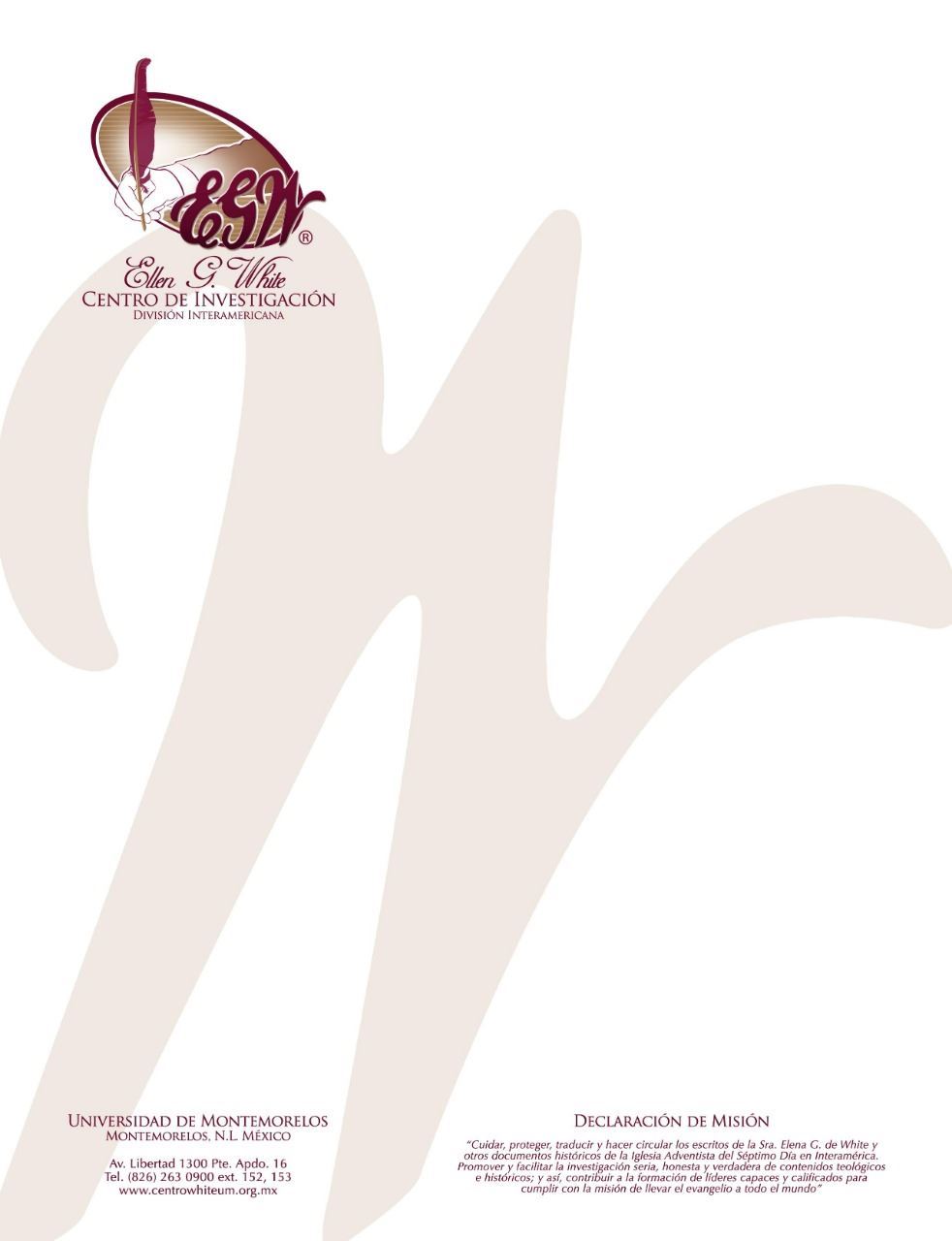 Pregunta 54(101 Preguntas acerca de Ellen White y sus Escritos, por William Fagal, p. 125, 126)¿Nos enviará Dios nueva luz antes de que Jesús regrese?Hace muchos años leí aquellos escritos de Ellen G. White que no fueron publicados. Una de las cosas que leí es que no hay nueva luz para ser revelada antes de que Jesús vuelva –que ahora tenemos toda la luz que necesitamos para que Jesús regrese. Por el otro lado, tengo algunos amigos adventistas del séptimo día que sienten que una nueva luz está siendo revelada y que la manera en que la iglesia interpretaba las cosas no estaba bien, pero ahora, a través de nueva luz, nosotros vemos las cosas de una manera en la que no se pudieran haber visto antes. Ellos creen que necesitamos nueva luz con relación a la Escritura porque somos como los hijos de Israel, quienes estaban en el error acerca de la venida de Cristo porque no tenían la luz adecuada para ese tiempo.No conozco alguna declaración de la Sra. White que mencione que no se revelará nueva luz antes de que Jesús regrese. Me parece que ella siempre dejó abierta la posibilidad para que descubramos nueva luz. Mientras ella vivió, nunca rechazó a nadie que dijera tener nueva luz, sino que les decía cómo manejarla: vaya con los hermanos de experiencia, compárta la nueva luz con ellos, y permita que ellos determinen si ven algo significativo en ella. Si ven algo significativo, bien –busca oportunidades posteriores para darla a conocer. Y si no, déjala. (Ver, por ejemplo, Testimonios para la Iglesia, 5:272–273.) Estos consejos habrían sido innecesarios si no hubiera disponible más luz para ser revelada.La Sra. White escribió:Es un hecho que tenemos la verdad, y debemos de aferrarnos con tenacidad a las posiciones que no pueden ser estremecidas; pero no debemos de mirar con sospecha a cualquier luz nueva que Dios pueda enviarnos, y decir: Realmente, no vemos nuestra necesidad de nueva luz más que de la verdad antigua que hasta ahora hemos recibido, y en la cual estamos fundamentados. Mientras que nos aferremos a esta posición, el reproche del testimonio del Testigo Fiel se aplica a nuestro caso: “y no conoces que tú eres un cuitado y miserable y pobre y ciego y desnudo”. Aquellos que se sienten ricos y llenos de bienes y sin necesidad alguna, están en una condición de ceguedad cuál es su condición verdadera ante Dios, y no lo saben. –Review and Herald, 7de agosto de 1894 (Counsels to Writers and Editors, 33).A la vez que la Sra. White dijo que siempre debemos estar abiertos a luz nueva, también advirtió:Satanás espera envolver al pueblo remanente de Dios en la ruina general que está por sobrevenir a la tierra. A medida que la venida de Cristo se acerque, será más resuelto y decidido en sus esfuerzos para vencerlo. Se levantarán hombres y mujeres, profesando tener alguna nueva luz o alguna nueva revelación que tenderá a conmover la fe en los antiguos hitos. Sus doctrinas no soportarán la prueba de la Palabra de Dios, pero habrá almas que serán engañadas (Testimonios para la Iglesia, 5: 275).